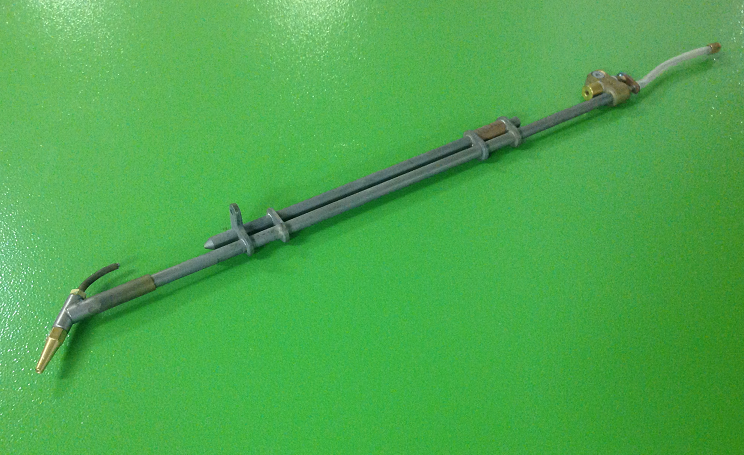 Код из 1САртикулНаименование/ Бренд/ПоставщикТехнические характеристикиГабаритыД*Ш*В,ммМасса,грМатериалМесто установки/Назначение02376Нагревательный элемент для MH 1109Тип FW/J-900 117793Станок для сшивки шпона MH110902376KuperТип FW/J-900 117793Станок для сшивки шпона MH110902376WeiliТип FW/J-900 117793Станок для сшивки шпона MH1109